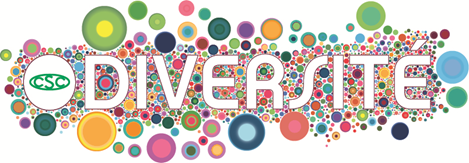 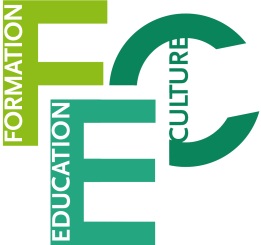 Journée de formation pour animer une séance de lutte contre les discriminations à l’embaucheProgramme provisoire Mardi 20/05/2014, à la CSC Bouge (Namur)09h 00 : 	Accueil café09h 30 : 	Présentation du service Diversité de la CSC : missions, outils, projets, …09h 45 : 	Animation sur les discriminations11h 15 : 	Pause – café11h 30 	Présentation de l’outil «  Argumentaire pour lutter contre les discriminations à l’embauche » 12h 00 : 	Questions - réponses 12h 30 : 	Repas13h 30 : 	Travail en ateliers ou petits groupes : identifier une série de situations problématiques vécues par les formateurs, animateurs, accompagnateurs et analyse des discriminations sur base d’une grille préétablie15h 00 : 	Présentation de deux méthodes d’animation 15 h 45 :	Questions-réponses  16 h 00 :	Conclusions de la journéeTalon de réponseNom et Prénom : _ _ _ _ _ _ _ _ _ _ _ _ _ _ _ _ _ _ _ _ _ _ _ _ _ _ _ _ _ _ _ _ _ _ _ _ _ _ _ _ _ _ _ _ _ _ Organisation : _ _ _ _ _ _ _ _ _ _ _ _ _ _ _ _ _ _ _ _ _ _ _ _ _ _ _ _ _ _ _ _ _ _ _ _ _ _ _ _ _ _ _ _ _ _ _ Commune/ Ville : _ _ _ _ _ _ _ _ _ _ _ _ _ _ _ _ _ _ _ _ _  _ _ _ _ _  Code postal :  _ _ _ _ _ _ _ _ _ _ _ Fonction : _ _ _ _ _ _ _ _ _ _ _ _ _ _ _ _ _ _ _ _ _ _ _ _ _ _ _ _ _ _ _ _ _ _ _ _ _ _ _ _ _ _ _ _ _ _ _ _ _ _ Tél/GSM :_ _ _ _ _ _ _ _ _ _ _ _ _ _ _ _ _ _ _ _ _ _ _ _ _ _ _ Courriel :_ _ _ _ _ _ _ _ _ _ _ _ _ _ _ _ _ _ _ _ _ _ _ _ _ _ _ _ Participation libre, mais inscription obligatoire avant le 5 mai 2014A nous renvoyer par mail : diversite@acv-csc.be  ou par courrier : CSC, Service Diversité, Chaussée de Haecht, 579 à 1030 Bruxelles